МИНИСТЕРСТВО НАУКИ И ВЫСШЕГО ОБРАЗОВАНИЯ РОССИЙСКОЙ ФЕДЕРАЦИИФедеральное государственное бюджетное образовательное учреждениевысшего образования «Забайкальский государственный университет»(ФГБОУ ВО «ЗабГУ»)Факультет ЭнергетическийКафедра «Энергетики»УЧЕБНЫЕ МАТЕРИАЛЫдля студентов заочной формы обучения(с полным сроком обучения)по дисциплине «Б1.В.06. Управление интеллектуальной собственностью»наименование дисциплины (модуля)для направления подготовки (специальности) 13.04.02 Электроэнергетика и электротехникакод и наименование направления подготовки (специальности)Общая трудоемкость дисциплины (модуля) –  3 зачетных единиц.Форма текущего контроля в семестре – контрольная работа.Курсовая работа (курсовой проект) (КР, КП) – нет.Форма промежуточного контроля в 1 семестре – зачет.Краткое содержание курсаЦель изучения дисциплины: Сформировать у магистрантов представление о современных правовых основах в области интеллектуальной собственности. Выработать умения и навыки работы с объектами авторского и патентного права. Задачи изучения дисциплины: Получение студентами-магистрами практических и теоретических знаний об интеллектуальной собственности.Перечень изучаемых разделов и тем  дисциплины.Раздел 1 (1 семестр). Интеллектуальная собственность и её защитаТема 1. Понятие интеллектуальной собственности.Тема 2. Авторское право и смежные права. Тема 3. Исключительные и неисключительные лицензии.Тема 4. Патентное законодательство РФ.Тема 5. Объекты изобретения.Тема 6. Особенности составления и подачи заявки на изобретение, полезную модель и программу для ЭВМ.Тема 7. Экспертизы заявок на изобретение и полезную модель.Семестр 1Форма текущего контроля – Контрольная работа.Контрольная работа выполняется в виде реферата основанного на теории авторского и патентного права. В реферате необходимо раскрыть тему исследования, которая  соответствует специальности и интересует студента-магистранта. Обязательными разделами реферата являются: введение, цели и задачи исследования, актуальность исследования, патентный поиск, литературный анализ, заключение, приложение А. Таблица1.Патентный поиск необходимо произвести через систему  https://www.fips.ru/elektronnye-servisy/informatsionno-poiskovaya-sistema/ и оформить по примеру, представленному в Таблице 1.Анализ литературы проводится через систему https://elibrary.ru/ по той же тематике, что и патентный поиск. Результат необходимо представить в виде библиографического списка по примеру:1. Батухтин А.Г. Применение тепловых насосов для развития теплофикации / А.Г. Батухтин, М.В. Кобылкин, М.Г. Барановская // Научно-технические ведомости Санкт-Петербургского государственного политехнического университета. 2016. № 1 (238). С. 28-36.2. Башмаков И. А. Повышение энергоэффективности в системах теплоснабжения. Часть II. Потенциал и мероприятия энергосбережения в системах теплоснабжения // Энергосбережение. 2010. №3. АВОК. URL: https://www.abok.ru/for_spec/articles.php?nid=4569 (дата обращения: 30.09.20)3…Поиск должен включать не менее 3 обоснованно выбранных патентов, анализ литературы не менее 5 источников.В приложении А необходимо представить результаты проверки реферата в системе https://www.antiplagiat.ru/ (в виде скриншота результатов как на рис. 1)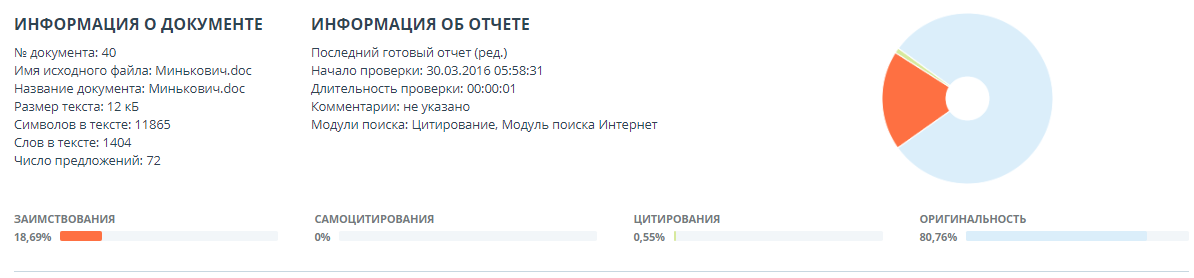 Рис. 1Форма промежуточного контроля  Экзамен (1 семестр)Перечень примерных вопросов для подготовки к экзамену:Дайте определение терминам «интеллектуальная собственность», «недобросовестная конкуренция».Дайте определение терминам «плагиат» и «цитирование».Чем отличится авторское право от патентного?Что может являться объектами изобретений?Чем отличается «способ» от «устройства» с точки зрения патентного права?Как осуществляется приобретение заказчиком неисключительных прав на использование результатов интеллектуальной деятельности?Способы защиты результатов интеллектуальной деятельности.…Оформление письменной работыОформление письменной работы осуществляется согласно требованиям МИ-01-02-2018. Общие требования к построению и оформлению учебной текстовой документации расположены по ссылке.Учебно-методическое и информационное обеспечение дисциплины	Основная литература1. Гражданский кодекс Российской Федерации. Часть четвертая //Справочно-правовая система «КонсультантПлюс». – URL:http://www.consultant.ru/document/cons_doc_LAW_64629 / (дата обращения:18.09.2020).2. Судариков, С. А. Право интеллектуальной собственности : учебник / Судариков Станислав Анатольевич. - Москва : Проспект, 2009. - 368с. - ISBN 978-5-392-00450-8 : 326-00.3. Право интеллектуальной собственности : учеб.-практич. пособие / О. А. Рузакова. - Москва : Элит, 2005. - 333с. - ISBN 5-902403-70-7 : 128-25.   4. Рузакова, О.А. Право интеллектуальной собственности : учеб.-практич. пособие / О. А. Рузакова. - Москва : Элит, 2005. - 333с. - ISBN 5-902403-70-7 : 128-25	Дополнительная литература 1. Российское гражданское право : учебник. Т. I : Общая часть. Вещное право. Наследственное право. Интеллектуальные права. Личные неимущественные права / отв. ред. Е.А. Суханов. - Москва : Статут, 2010. - 958 с. - ISBN 978-5-8354-0600-5 : 799-00.     2. Максимов, В. К. Интеллектуальная собственность : учеб. пособие. Ч. 1 / Максимов Вадим Кириллович, Панина Татьяна Юрьевна. - Чита : ЧитГУ, 2008. - 162с. - ISBN 978-5-9293-0384-5 : б/ц.     	Базы данных, информационно-справочные и поисковые системы1. ЭБС «Троицкий мост»;  www.trmost.ru2. ЭБС «Лань»;  www.e.lanbook.ru3. ЭБС «Юрайт»;  www.biblio-online.ru4. ЭБС «Консультант студента»;  www.studentlibrary.ru5. Сайт Министерства образования РФ http://mon.gov.ru/structure/minister/6. Федеральный портал «Российское образование» http://www.edu.ru  7. Информационная система «Единое окно доступа к образовательным ресурсам»	http://window.edu.ru8. Электронно-библиотечная система elibrary https://elibrary.ru/Преподаватель ___________ Кобылкин Михаил Владимирович.подписьЗаведующий кафедрой ___________ Басс Максим СтаниславовичподписьПредмет поиска (объект исследования, его составные части)Страна выдачи. Вид и номер охранного документа. Дата публикации.Заявитель (патентообладатель), страна.Название изобретения (полезной модели, промышленного образца). Краткое описание.1234Системы передачи информации, использующие корпускулярное излучение, электромагнитные волны за исключением радиоволн, в том числе — световой и инфракрасный диапазоны. В частности, системы передачи через атмосферу.Россия, патент на изобретение  №2002116205 от 11.06.2002.Общество с ограниченной ответственностью «Научно- производственная компания «Катарсис» (RU)Система беспроводной оптической связи.Система беспроводной оптической связи, содержащая вспомогательный передающий оптический канал.Системы передачи информации, использующие корпускулярное излучение, электромагнитные волны за исключением радиоволн, в том числе — световой и инфракрасный диапазоны. В частности, системы передачи через атмосферу.Россия, патент на полезную модель №67363 от 04.05.2007Федеральное государственное унитарное предприятие «Производственное объединение «Уральский оптико- механический завод» имени Э.С. Яламова» (RU)Беспроводная дуплексная оптическая система связи.Беспроводная дуплексная оптическая система связи, содержащая два идентичных приемопередатчика, расположенных на противоположных концах образованной ими оптической линии связи, каждый из которых включает излучатель, оптический узел и фотоприемное устройство, отличающаяся тем, что один из приемопередатчиков установлен с возможностью вращения, другой жестко закреплен, а оптические оси первого и второго приемопередатчиков пространственно совмещены.Системы передачи информации, использующие корпускулярное излучение, электромагнитные волны за исключением радиоволн, в том числе — световой и инфракрасный диапазоны. В частности, системы передачи через атмосферу.………